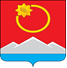 АДМИНИСТРАЦИЯ ТЕНЬКИНСКОГО МУНИЦИПАЛЬНОГО ОКРУГАМАГАДАНСКОЙ ОБЛАСТИП О С Т А Н О В Л Е Н И Е        29.11.2023 № 736-па                 п. Усть-ОмчугО внесении изменений в постановление администрации Тенькинского муниципального округа Магаданской области от 31 января 2019 года № 23-па «О системах оплаты труда работников муниципальных учреждений, финансируемых из бюджета муниципального образования «Тенькинский муниципальный округ Магаданской области»В соответствии с постановлением администрации Тенькинского муниципального округа Магаданской области от 16 августа 2023 года № 331-па «Об увеличении оплаты труда отдельных категорий работников» администрация Тенькинского муниципального округа Магаданской области п о с т а н о в л я е т:1. Внести в Положение о системах оплаты труда работников муниципальных учреждений, финансируемых из бюджета муниципального образования «Тенькинский муниципальный округ Магаданской области» (далее – Положение), утвержденное постановлением администрации Тенькинского городского округа Магаданской области от 31 января 2019 года № 23-па «О системах оплаты труда работников муниципальных учреждений, финансируемых из бюджета муниципального образования «Тенькинский муниципальный округ Магаданской области» (далее – Постановление), следующие изменения:2. Приложение № 1 к Положению изложить в новой редакции согласно Приложению к настоящему постановлению.        3. Настоящее постановление подлежит официальному опубликованию (обнародованию) вступает в силу с 01 декабря 2023 года.«Приложение № 1
к Положению о системах оплатытруда работников муниципальных учреждений, финансируемых из бюджета муниципального образования «Тенькинский муниципальный округ Магаданской области»Размеры минимальных окладов работников муниципальных учреждений, финансируемых из бюджета муниципального образования «Тенькинский муниципальный округ Магаданской области»1. В муниципальных казенных учреждениях и бюджетных учреждениях, не отнесенных к другим группировкам:1.1. осуществляющих деятельность по профессиям рабочих:- по профессиональным квалификационным группам (далее - ПКГ) общеотраслевых профессий рабочих, утвержденным приказом Министерства здравоохранения и социального развития Российской Федерации от 29 мая 2008 года № 248н «Об утверждении профессиональных квалификационных групп общеотраслевых профессий рабочих»:- по профессиям рабочих, по которым предусмотрено присвоение квалификационных разрядов:1.2. осуществляющих деятельность по должностям руководителей, специалистов и служащих:- по ПКГ общеотраслевых должностей руководителей, специалистов и служащих, утвержденным приказом Министерства здравоохранения и социального развития Российской Федерации от 29 мая 2008 года № 247н «Об утверждении профессиональных квалификационных групп общеотраслевых должностей руководителей, специалистов и служащих»:- по общеотраслевым должностям руководителей, специалистов и служащих, не включенным в ПКГ:2. Установить размеры минимальных окладов работников муниципальных учреждений в сфере образования:2.1. осуществляющих деятельность по профессиям рабочих:- по ПКГ общеотраслевых профессий рабочих, утвержденным приказом Министерства здравоохранения и социального развития Российской Федерации от 29 мая 2008 года № 248н «Об утверждении профессиональных квалификационных групп общеотраслевых профессий рабочих»:- по профессиям рабочих, по которым предусмотрено присвоение квалификационных разрядов:2.2. осуществляющих деятельность по должностям руководителей, специалистов и служащих по ПКГ общеотраслевых должностей руководителей, специалистов и служащих, утвержденным приказом Министерства здравоохранения и социального развития Российской Федерации от 29 мая 2008 года № 247н «Об утверждении профессиональных квалификационных групп общеотраслевых должностей руководителей, специалистов и служащих»:2.3. осуществляющим деятельность медицинских работников по ПКГ медицинских работников на основе отнесения занимаемых ими должностей к соответствующей ПКГ, утвержденным приказом Министерства здравоохранения и социального развития Российской Федерации от 6 августа 2007 года № 526 «Об утверждении профессиональных квалификационных групп должностей медицинских и фармацевтических работников»:2.4. осуществляющим деятельность по должностям в сфере образования по ПКГ должностей работников образования, утвержденным приказом Министерства здравоохранения и социального развития Российской Федерации от 5 мая 2008 года № 216н «Об утверждении профессиональных квалификационных групп должностей работников образования»:3. Установить размеры минимальных окладов работников муниципальных учреждений в сфере культуры, искусства и кинематографии:3.1. осуществляющих деятельность по профессиям рабочих:- по ПКГ общеотраслевых профессий рабочих, утвержденным приказом Министерства здравоохранения и социального развития Российской Федерации от 29 мая 2008 года № 248н «Об утверждении профессиональных квалификационных групп общеотраслевых профессий рабочих»:- по профессиям рабочих, по которым предусмотрено присвоение квалификационных разрядов:3.2. осуществляющих деятельность по должностям руководителей, специалистов и служащих:- по ПКГ общеотраслевых должностей руководителей, специалистов и служащих, утвержденным приказом Министерства здравоохранения и социального развития Российской Федерации от 29 мая 2008 года 
№ 247н «Об утверждении профессиональных квалификационных групп общеотраслевых должностей руководителей, специалистов и служащих»:- по общеотраслевым должностям руководителей, специалистов и служащих, не включенным в ПКГ:3.3. осуществляющим деятельность по должностям в сфере культуры по ПКГ должностей работников культуры, искусства и кинематографии, утвержденным приказом Министерства здравоохранения и социального развития Российской Федерации от 31 августа 2007 года № 570 «Об утверждении профессиональных квалификационных групп должностей работников культуры, искусства и кинематографии»:3.4. осуществляющим деятельность по должностям в сфере культуры по ПКГ «Профессии рабочих культуры, искусства и кинематографии первого уровня», утвержденным Приказ Министерства здравоохранения и социального развития РФ от 14 марта 2008 года № 121н:4. Установить размеры минимальных окладов работников муниципальных учреждений в сфере физической культуры и спорта:4.1. работникам, осуществляющим деятельность по профессиям рабочих:- по ПКГ общеотраслевых профессий рабочих, утвержденным приказом Министерства здравоохранения и социального развития Российской Федерации от 29 мая 2008 года № 248н «Об утверждении профессиональных квалификационных групп общеотраслевых профессий рабочих»:- по профессиям рабочих, по которым предусмотрено присвоение квалификационных разрядов:4.2. осуществляющих деятельность по должностям руководителей, специалистов и служащих по ПКГ общеотраслевых должностей руководителей, специалистов и служащих, утвержденным приказом Министерства здравоохранения и социального развития Российской Федерации от 29 мая 2008 года № 247н «Об утверждении профессиональных квалификационных групп общеотраслевых должностей руководителей, специалистов и служащих»:4.3. осуществляющим деятельность медицинских работников по ПКГ медицинских работников на основе отнесения занимаемых ими должностей к соответствующей ПКГ, утвержденным приказом Министерства здравоохранения и социального развития Российской Федерации от 6 августа 2007 года № 526 «Об утверждении профессиональных квалификационных групп должностей медицинских и фармацевтических работников»:4.4. осуществляющих деятельность по должностям работников физической культуры и спорта, утвержденным Приказом Министерства здравоохранения и социального развития Российской Федерации от 27 февраля 2012 года № 165н «Об утверждении профессиональных квалификационных групп должностей работников физической культуры и спорта»:5. Установить размеры минимальных окладов работников муниципальных учреждений в сфере средств массовой информации:5.1. осуществляющих деятельность по профессиям рабочих:- по ПКГ общеотраслевых профессий рабочих, утвержденным приказом Министерства здравоохранения и социального развития Российской Федерации от 29 мая 2008 года № 248н «Об утверждении профессиональных квалификационных групп общеотраслевых профессий рабочих»:- по профессиям рабочих, по которым предусмотрено присвоение квалификационных разрядов:5.2. осуществляющих деятельность по должностям руководителей, специалистов и служащих:- по ПКГ общеотраслевых должностей руководителей, специалистов и служащих, утвержденным приказом Министерства здравоохранения и социального развития Российской Федерации от 29 мая 2008 года № 247н «Об утверждении профессиональных квалификационных групп общеотраслевых должностей руководителей, специалистов и служащих»:5.3. осуществляющих деятельность по должностям по ПКГ должностей работников печатных средств массовой информации, утвержденным приказом Министерства здравоохранения и социального развития Российской Федерации от 18 июля 2008 года № 342н «Об утверждении профессиональных квалификационных групп должностей работников печатных средств массовой информации»:    ».____________________ Глава Тенькинского муниципального округа   Д. А. Ревутский  Приложение к постановлению администрации Тенькинского муниципального округа Магаданской области от 29.11.2023 № 736-паКвалификационные уровниРазмер минимального оклада по общеотраслевым профессиям рабочих (рублей)Размер минимального оклада по общеотраслевым профессиям рабочих (рублей)Квалификационные уровнипервый уровеньвторой уровень1 квалификационный уровень10371119152 квалификационный уровень10656123953 квалификационный уровень-128964 квалификационный уровень-13665Размеры минимальных окладов по квалификационным разрядам (рублей)Размеры минимальных окладов по квалификационным разрядам (рублей)Размеры минимальных окладов по квалификационным разрядам (рублей)Размеры минимальных окладов по квалификационным разрядам (рублей)Размеры минимальных окладов по квалификационным разрядам (рублей)Размеры минимальных окладов по квалификационным разрядам (рублей)Размеры минимальных окладов по квалификационным разрядам (рублей)Размеры минимальных окладов по квалификационным разрядам (рублей)123456781037111007116781191512155123951264312896Квалификационные уровниРазмер минимального оклада по ПКГ общеотраслевых должностей руководителей, специалистов и служащих (рублей)Размер минимального оклада по ПКГ общеотраслевых должностей руководителей, специалистов и служащих (рублей)Размер минимального оклада по ПКГ общеотраслевых должностей руководителей, специалистов и служащих (рублей)Размер минимального оклада по ПКГ общеотраслевых должностей руководителей, специалистов и служащих (рублей)Квалификационные уровнипервый уровеньвторой уровеньтретий уровеньчетвертый уровень1 квалификационный уровень121391264215797199252 квалификационный уровень123871276616325205593 квалификационный уровень-1370917459217574 квалификационный уровень-1357918247-5 квалификационный уровень-1557519065-Наименование должностей, профессийРазмер минимального оклада (рублей)Главный бухгалтер структурного подразделения администрации муниципального округа со статусом юридического лица21328Ведущий специалист по библиотечной деятельности15797Ведущий специалист по досуговой деятельности15797Ведущий специалист по обслуживанию и ремонту зданий14634Ведущий специалист по благоустройству населенных пунктов14634Дежурный оперативный13973Помощник дежурного оперативного - оператор 11212642Квалификационные уровниРазмер минимального оклада по общеотраслевым профессиям рабочих (рублей)Размер минимального оклада по общеотраслевым профессиям рабочих (рублей)Квалификационные уровнипервый уровеньвторой уровень1 квалификационный уровень10371110072 квалификационный уровень10656114483 квалификационный уровень-119154 квалификационный уровень-12628Размеры минимальных окладов по квалификационным разрядам (рублей)Размеры минимальных окладов по квалификационным разрядам (рублей)Размеры минимальных окладов по квалификационным разрядам (рублей)Размеры минимальных окладов по квалификационным разрядам (рублей)Размеры минимальных окладов по квалификационным разрядам (рублей)Размеры минимальных окладов по квалификационным разрядам (рублей)Размеры минимальных окладов по квалификационным разрядам (рублей)Размеры минимальных окладов по квалификационным разрядам (рублей)123456781037110579107931100711228114481167811915Квалификационные уровниРазмер минимального оклада по ПКГ общеотраслевых должностей руководителей, специалистов и служащих (рублей)Размер минимального оклада по ПКГ общеотраслевых должностей руководителей, специалистов и служащих (рублей)Размер минимального оклада по ПКГ общеотраслевых должностей руководителей, специалистов и служащих (рублей)Размер минимального оклада по ПКГ общеотраслевых должностей руководителей, специалистов и служащих (рублей)Квалификационные уровнипервый уровеньвторой уровеньтретий уровеньчетвертый уровень1 квалификационный уровень107931122812642157972 квалификационный уровень110071144812766163253 квалификационный уровень-1189813709174594 квалификационный уровень-1213914634-5 квалификационный уровень-1238715575-Квалификационные уровниРазмер минимального оклада (рублей)Размер минимального оклада (рублей)Квалификационные уровниПо ПКГ «Средний медицинский и фармацевтический персонал»По ПКГ «Врачи и провизоры»нет--1 квалификационный уровень11448150052 квалификационный уровень11678155003 квалификационный уровень11915158144 квалификационный уровень12865170175 квалификационный уровень13895-Квалификационные уровниРазмер минимального оклада по ПКГ должностей:Размер минимального оклада по ПКГ должностей:Размер минимального оклада по ПКГ должностей:Размер минимального оклада по ПКГ должностей:Квалификационные уровниработников учебно-вспомогательного персонала (рублей)работников учебно-вспомогательного персонала (рублей)педагогичес-ких работников (рублей)руководите-лей структурных подразделе-ний (рублей)Квалификационные уровнипервый уровеньвторой уровеньпедагогичес-ких работников (рублей)руководите-лей структурных подразделе-ний (рублей)нет11007---1 квалификационный уровень-1144812498181712 квалификационный уровень-1167814748199463 квалификационный уровень--16073219564 квалификационный уровень--17392-Квалификационные уровниРазмер минимального оклада по общеотраслевым профессиям рабочих (рублей)Размер минимального оклада по общеотраслевым профессиям рабочих (рублей)Квалификационные уровнипервый уровеньвторой уровень1 квалификационный уровень10371110072 квалификационный уровень10656114483 квалификационный уровень-119154 квалификационный уровень-12628Размеры минимальных окладов по квалификационным разрядам (рублей)Размеры минимальных окладов по квалификационным разрядам (рублей)Размеры минимальных окладов по квалификационным разрядам (рублей)Размеры минимальных окладов по квалификационным разрядам (рублей)Размеры минимальных окладов по квалификационным разрядам (рублей)Размеры минимальных окладов по квалификационным разрядам (рублей)Размеры минимальных окладов по квалификационным разрядам (рублей)Размеры минимальных окладов по квалификационным разрядам (рублей)123456781037110579107931100711228114481167811915Квалификационные уровниРазмер минимального оклада по ПКГ общеотраслевых должностей руководителей, специалистов и служащих (рублей)Размер минимального оклада по ПКГ общеотраслевых должностей руководителей, специалистов и служащих (рублей)Размер минимального оклада по ПКГ общеотраслевых должностей руководителей, специалистов и служащих (рублей)Размер минимального оклада по ПКГ общеотраслевых должностей руководителей, специалистов и служащих (рублей)Квалификационные уровнипервый уровеньвторой уровеньтретий уровеньчетвертый уровень1 квалификационный уровень107931122812642157972 квалификационный уровень110071144812766163253 квалификационный уровень-1189813709174584 квалификационный уровень-1213914634-5 квалификационный уровень-1238715575-Наименование должностей, профессийРазмер минимального оклада (рублей)Ведущий библиотекарь, ведущий библиограф, ведущий методист (специалист) библиотеки, клубного учреждения, музея17452Руководитель филиала18039Художественный руководитель (коллектива, студии)21169Квалификационные уровниРазмер минимального оклада по ПКГ (рублей)Размер минимального оклада по ПКГ (рублей)Размер минимального оклада по ПКГ (рублей)Размер минимального оклада по ПКГ (рублей)«Должности технических исполнителей и артистов вспомогатель-ного состава»«Должности работников культуры, искусства и кинемато-графии среднего звена»«Должности работников культуры, искусства и кинемато-графии ведущего звена»«Должности руководящего состава учреждений культуры, искусства и кинематографии»нет11353---1 квалификационный уровень-1221114439211692 квалификационный уровень-1314115892232413 квалификационный уровень--17452255764 квалификационный уровень--1921528113Размеры минимальных окладов по квалификационным разрядам (рублей)Размеры минимальных окладов по квалификационным разрядам (рублей)Размеры минимальных окладов по квалификационным разрядам (рублей)Размеры минимальных окладов по квалификационным разрядам (рублей)Размеры минимальных окладов по квалификационным разрядам (рублей)Размеры минимальных окладов по квалификационным разрядам (рублей)Размеры минимальных окладов по квалификационным разрядам (рублей)Размеры минимальных окладов по квалификационным разрядам (рублей)123456781135311974125801305713676142731484315402Квалификационные уровниРазмер минимального оклада по общеотраслевым профессиям рабочих (рублей)Размер минимального оклада по общеотраслевым профессиям рабочих (рублей)Квалификационные уровнипервый уровеньвторой уровень1 квалификационный уровень10371110072 квалификационный уровень10656114483 квалификационный уровень-119154 квалификационный уровень-12628Размеры минимальных окладов по квалификационным разрядам (рублей)Размеры минимальных окладов по квалификационным разрядам (рублей)Размеры минимальных окладов по квалификационным разрядам (рублей)Размеры минимальных окладов по квалификационным разрядам (рублей)Размеры минимальных окладов по квалификационным разрядам (рублей)Размеры минимальных окладов по квалификационным разрядам (рублей)Размеры минимальных окладов по квалификационным разрядам (рублей)Размеры минимальных окладов по квалификационным разрядам (рублей)123456781037110579107931100711228114481167811915Квалификационные уровниРазмер минимального оклада по ПКГ общеотраслевых должностей руководителей, специалистов и служащих (рублей)Размер минимального оклада по ПКГ общеотраслевых должностей руководителей, специалистов и служащих (рублей)Размер минимального оклада по ПКГ общеотраслевых должностей руководителей, специалистов и служащих (рублей)Размер минимального оклада по ПКГ общеотраслевых должностей руководителей, специалистов и служащих (рублей)Квалификационные уровнипервый уровеньвторой уровеньтретий уровеньчетвертый уровень1 квалификационный уровень107931122812642157972 квалификационный уровень110071144812766163253 квалификационный уровень-1189813709174594 квалификационный уровень-1213914634-5 квалификационный уровень-1238715575-Квалификационные уровниРазмер минимального оклада (рублей)Размер минимального оклада (рублей)Квалификационные уровниПо ПКГ «Средний медицинский и фармацевтический персонал»По ПКГ «Врачи и провизоры»нет--1 квалификационный уровень11448150052 квалификационный уровень11678155003 квалификационный уровень11915158144 квалификационный уровень12865170175 квалификационный уровень13895-Квалификационные уровниРазмер минимального оклада по ПКГ должностей работников физической культуры и спорта (рублей):Размер минимального оклада по ПКГ должностей работников физической культуры и спорта (рублей):Размер минимального оклада по ПКГ должностей работников физической культуры и спорта (рублей):Размер минимального оклада по ПКГ должностей работников физической культуры и спорта (рублей):Квалификационные уровнипервый уровеньвторой уровеньтретий уровеньчетвертый уровеньнет----1 квалификационный уровень1431118175--2 квалификационный уровень1509820034--3 квалификационный уровень-22039--Квалификационные уровниРазмер минимального оклада по общеотраслевым профессиям рабочих (рублей)Размер минимального оклада по общеотраслевым профессиям рабочих (рублей)Квалификационные уровнипервый уровеньвторой уровень1 квалификационный уровень10371110072 квалификационный уровень10656114483 квалификационный уровень-119154 квалификационный уровень-12628Размеры минимальных окладов по квалификационным разрядам (рублей)Размеры минимальных окладов по квалификационным разрядам (рублей)Размеры минимальных окладов по квалификационным разрядам (рублей)Размеры минимальных окладов по квалификационным разрядам (рублей)Размеры минимальных окладов по квалификационным разрядам (рублей)Размеры минимальных окладов по квалификационным разрядам (рублей)Размеры минимальных окладов по квалификационным разрядам (рублей)Размеры минимальных окладов по квалификационным разрядам (рублей)123456781037110579107931100711228114481167811915Квалификационные уровниРазмер минимального оклада по ПКГ общеотраслевых должностей руководителей, специалистов и служащих (рублей)Размер минимального оклада по ПКГ общеотраслевых должностей руководителей, специалистов и служащих (рублей)Размер минимального оклада по ПКГ общеотраслевых должностей руководителей, специалистов и служащих (рублей)Размер минимального оклада по ПКГ общеотраслевых должностей руководителей, специалистов и служащих (рублей)Квалификационные уровнипервый уровеньвторой уровеньтретий уровеньчетвертый уровень1 квалификационный уровень107931122812642157972 квалификационный уровень110071144812766163253 квалификационный уровень-1189813709174594 квалификационный уровень-1213914634-5 квалификационный уровень-1238715575-Квалификационные уровниРазмер минимального оклада по ПКГ «Должности работников печатных средств массовой информации» (рублей)Размер минимального оклада по ПКГ «Должности работников печатных средств массовой информации» (рублей)Размер минимального оклада по ПКГ «Должности работников печатных средств массовой информации» (рублей)Размер минимального оклада по ПКГ «Должности работников печатных средств массовой информации» (рублей)Квалификационные уровнипервый уровеньвторой уровеньтретий уровеньчетвертый уровеньнет9011---1 квалификационный уровень-1171714055180212 квалификационный уровень--14422-3 квалификационный уровень--15144-